El sistema electrónico de AutoExpreso permite que los conductores puedan recargar el balance de su sello electrónico de diferentes maneras.Persona cuyo vehículo ya posee un sello de AutoExpreso y desea conocer cómo recargar el balance del mismo.Las personas que no deseen adquirir el sello electrónico de AutoExpreso o la tarjeta Movilcash deben saber que no todas las estaciones de peaje proveen un carril para pagar en efectivo.Las personas que crucen los carriles de AutoExpreso sin el sello electrónico serán multados por la cantidad de cien dólares ($100.00) y recibirán la notificación por correo.El conductor debe tener en cuenta que no todos los carriles en las estaciones de peaje permiten la venta y/o recarga del AutoExpreso.Las personas que deseen recargar su AutoExpreso vía Internet, deberán configurar previamente su cuenta.  Esto se hace entrando a la página www.autoexpreso.com , seleccionando el idioma y luego la opción “Configurar Acceso en Línea.  La configuración se hace sólo una vez y le asigna al usuario una cuenta y clave secreta con la que podrá recargar su sello de forma segura. La persona deberá ingresar el número de sello electrónico y el número de la tarjeta de AutoExpreso.Directorio de Oficinas ACTEl carril de Venta y Recarga (R+)Horario:	Lunes a viernes de 6:00 AM a 10:00 PM y Sábados y domingos de 8:00 AM a 10:00 PM.Dirección:	1er piso del Edificio #3Metro Office ParkGuaynabo, Puerto RicoTeléfono: 	 1-888-688-1010El sistema de AutoExpreso provee dos (2) formas principales de manejar su cuenta, y dentro de cada una de esas formas se proveen diferentes métodos de pago:Opción 1: Pago o abono manual.  Un pago o abono manual significa que la persona es responsable por añadir dinero a su cuenta (recargar) en el momento en que el sistema avise que tiene balance bajo (luz amarilla).Opción 2: Pago o abono automático (cuentas registradas solamente).  Si la persona escoge esta opción, está autorizando a AutoExpreso a cargar a su tarjeta de crédito o cuenta bancaria un mínimo de diez dólares ($10.00) cada vez que tenga un balance bajo (identificado con luz amarilla). Se podrían cargar más de diez dólares ($10.00) si la persona necesita más de tres (3) recargas en un mes. El ciudadano será responsable de notificarle a AutoExpreso en caso de que haya cambios en su cuenta que impidan que se puedan hacer las recargas correctamente. En caso de cambios, deberá notificarlo inmediatamente, teniendo a la mano la información correcta y actualizada de la cuenta.  Los cambios a la cuenta sólo los podrá realizar el dueño de la misma o una persona autorizada por éste. Dependiendo del caso, esta autorización podría requerirse por escrito.Para recargar el sello con balance bajo, el ciudadano tiene varias alternativas:Pasar por un peaje que tenga un carril identificado con una letra “R” verde (carril de venta y recarga) y hacer el pago.  El carril de Venta y Recarga estará disponible de lunes a viernes de 6:00 AM a 10:00 PM y sábados y domingos de 8:00 AM a 10:00 PM.  No se aceptarán monedas ni se proveerá cambio. Puede efectuar el pago en:EfectivoATHVISAMasterCardAmerican ExpressNo se aceptarán monedas ni se proveerá cambio.Si la persona posee la tarjeta MóvilCash, sólo podrá transitar por el carril R+ ya sea para pagar el peaje o para recargar su tarjeta.Ir donde uno de los distribuidores participantes y hacer el pago (Lista de Distribuidores Participantes). Puede efectuar el mismo en efectivo o en otro método que el distribuidor tenga disponible.  Deberá llevar la tarjeta de pago.Vía Internet en la página www.autoexpreso.com.  Luego de seleccionar el idioma, el usuario debe seleccionar la opción “Conéctate”.  (El usuario debe haber configurado previamente su cuenta y clave secreta antes de poder hacer pagos por el Internet).  Puede efectuar el pago con:VISAMasterCardAmerican ExpressVisitar el Centro de Servicio al Cliente ubicado en Metro Office Park en Guaynabo y hacer el pago.  Puede efectuar el pago en:EfectivoATHVISAMasterCardAmerican ExpressLa cantidad mínima de una recarga serán cinco dólares ($5.00) y un máximo de novecientos noventa y nueve dólares ($999.00).Pagar (recargar) con un mínimo de cinco dólares ($5.00) y un máximo de novecientos noventa y nueve dólares ($999.00) si es que hace pagos o abonos mensuales.  Si tiene una cuenta con pago o abono automático, notificar inmediatamente si ocurren cambios en la cuenta que impidan que el pago se pueda procesar.Si el ciudadano desea que se le envíe un estado de cuenta por correo cada mes, el mismo tendrá un cargo de dos dólares ($2.00) mensuales.¿Puedo recargar en los carriles de Recarga el sello de otro vehículo que no esté utilizando? -  No, sólo se puede recargar el sello del vehículo que está utilizando al momento de efectuar la transacción.¿En qué plazas de peaje estarán disponibles los carriles de recarga?  Inicialmente estarán en las siguientes plazas de peaje: Lista de Distribuidores ParticipantesPágina Web de AutoExpreso - http://www.autoexpreso.com/Página Web DTOP - http://www.dtop.gov.pr/index.asp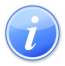 Descripción del Servicio 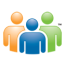 Audiencia y Propósito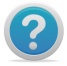 Consideraciones 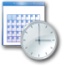 Lugar y Horario de Servicio 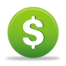 Costo del Servicio y Métodos de Pago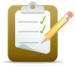 Requisitos para Obtener Servicio 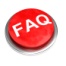 Preguntas FrecuentesBuchanan Caguas NorteCaguas Sur CeibaGuayamaGuaynaboHúcarHumacao NorteHumacao SurManatíMontehiedraPoncePR-66SalinasVega Alta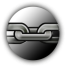 Enlaces Relacionados